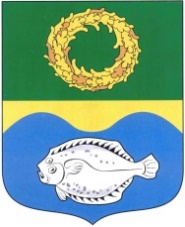 МУНИЦИПАЛЬНОЕ ОБРАЗОВАНИЕ«ЗеленоградскИЙ МУНИЦИПАЛЬНЫЙ ОКРУГ КАЛИНИНГРАДСКОЙ ОБЛАСТИ»КОНТРОЛЬНО-СЧЕТНАЯ КОМИССИЯЛенина ул., д. 20, Зеленоградск, Калининградская область, 238530тел./факс: (4012) 971055, email: ksk@admzelenogradsk.ruhttp://www.zelenogradsk.comЗаключениена проект решения окружного Совета депутатов муниципального образования«Зеленоградский муниципальный округ Калининградской области» «О внесении изменений в решение окружного Совета депутатов Зеленоградского городского округа от 21 декабря 2021 года № 121 «О бюджете   муниципального   образования«Зеленоградский муниципальный округ Калининградской области» на 2022 год и плановый период 2023 и 2024 годов»16 декабря 2022 г.                                      		                                                                 г. ЗеленоградскКонтрольно-счетной комиссией муниципального образования «Зеленоградский муниципальный округ Калининградской области» подготовлено заключение в соответствии с требованиями:-   Бюджетного кодекса РФ;- статьи 15 Положения о бюджетном процессе в муниципальном образовании «Зеленоградский городской округ» Калининградской области, утвержденного решением окружного Совета депутатов муниципального образования «Зеленоградский городской округ» Калининградской области от 16.12.2015 г. № 330.                                                                                                                                                                                                                                                                                                                                                                                                                                                                                                                                                                                                                                                                                                                                                                                                                                                                                                                                                                                                                                                                                                                                                                                                                                                                                                                                                                                                                                                                                                                                                                                                                                                                                                                                                                                                                                                                                                                                                                                                                                                                                                                                                                                                                                                                                                                                                                                                                                                                                                                                                                                                                                                                                                                                                                                                                                                                                                                                                                                                                                                                                                                                                                                                                                                                                                                                                                                                                                                                                                                                                                                                                                                                                                                                                                                                                                                                                                                                                                                                                                                                                                                                                                                                                                                                                                                                                                                                                                                                                                                                                                                                                                                                                                                                                                                                                                                                                                                                                                                                                                                                                                                                                                                                                                                                                                                                                                                                                                                                                                                                                                                                                                                                                                                                                                                                                                                                                                                                                                                                                                                                                                                                                                                                                                                                                                                                                                                                                                                                                                                                                                                                                                                                                                                                                                                                                                                                                                                                                                                                                                                                                                                                                                                                                                                                                                                                                                                                                                                                                                                     Заключение подготовлено на основании данных:- проекта   решения      окружного   Совета   депутатов Зеленоградского муниципального округа «О внесении изменений в решение окружного Совета депутатов Зеленоградского городского округа от 21 декабря 2021 года № 121 «О бюджете муниципального образования «Зеленоградский муниципальный округ Калининградской области» на 2022 год и плановый период 2023 и 2024 годов», внесенного на рассмотрение администрацией муниципального образования «Зеленоградский муниципальный округ Калининградской области» вх. № 407 от «15» декабря 2022 года. Проектом решения предлагаются следующие изменения в бюджет:Плановые показатели по доходам и расходам бюджета Зеленоградского муниципального округа предлагается: Увеличить: доходы на 2022 год на + 27 450,36 тыс. рублей за счет безвозмездных поступлений;расходы бюджета на +27 450,36 тыс. рублей. Предлагается утвердить следующие основные характеристики бюджета на 2022 год:общий объем доходов бюджета 2 441 008,56 тыс. руб., в т. ч.: -   налоговые и неналоговые доходы в сумме 1 146 100,00тыс. руб.; -   безвозмездные поступления в сумме 1 294 908,56 тыс. руб.;общий объем расходов бюджета – 2 614 448,56 тыс. руб.дефицит бюджета составляет 173 440,00 тыс. рублей.ДоходыНалоговые и неналоговые доходы остались без изменения и составляют 1 146 100,00 тыс. руб.Безвозмездные поступленияИзменения безвозмездных поступлений представлены в таблице 1:Таблица № 1РасходыРаспределение изменений расходов бюджета уточняется по следующим муниципальным программам и непрограммным расходам:Муниципальная программа «Эффективное муниципальное управление» -1 370,43 тыс. рублей;Муниципальная программа «Развитие образования в муниципальном образовании «Зеленоградский муниципальный округ Калининградской области» + 8 706,36 тыс. рублей;Муниципальная программа «"Социальная поддержка населения муниципального образования "Зеленоградский муниципальный округ Калининградской области" + 1 859,51 тыс. рублей;Муниципальная программа «Развитие культуры» + 368,64 тыс. рублей;Муниципальная программа «Развитие сельского хозяйства и сельских территорий муниципального образования «Зеленоградский муниципальный округ Калининградской области» + 54 482,20 тыс. рублей;Муниципальная программа «Развитие гражданского общества» + 486,45 тыс. рублей;Муниципальная программа «Безопасность» + 99,75 тыс. рублей;Муниципальная программа «Модернизация экономики, развитие курорта и туризма, транспортного обслуживания населения, градостроительной деятельности и управления муниципальными ресурсами в муниципальном образовании «Зеленоградский муниципальный округ Калининградской области» - 578,29 тыс. рублей;Муниципальная программа "Защита информации в администрации муниципального образования «Зеленоградский муниципальный округ Калининградской области» + 1154,76 тыс. рублей;Муниципальная программа «Ремонт и строительство автомобильных дорог в сельских населенных пунктах муниципального образования «Зеленоградский муниципальный округ Калининградской области» +10 250,65 тыс. рублей;Муниципальная программа "Программа конкретных дел муниципального образования "Зеленоградский муниципальный округ Калининградской области" + 800,00 тыс. рублей;Муниципальная программа «Формирование современной городской среды муниципального образования «Зеленоградский муниципальный округ Калининградской области» + 30 000,00 тыс. рублей;Муниципальная программа "Строительство газопроводов высокого и низкого давления с подключением потребителей природного газа в населенных пунктах на территории муниципального образования "Зеленоградский муниципальный округ Калининградской области" - 89 127,07 тыс. рублей;Муниципальная программа "Строительство остановочных пунктов для школьных автобусов" – 3 848,64 тыс. рублей;           Непрограммное направление расходов увеличились на + 14 166,46 тыс. рублей.Изменения расходов бюджета по целевым статьям (муниципальным программам и непрограммным направлениям деятельности) представлены в таблице 2 Таблица 2Таким образом, в результате предлагаемых изменений: - прогнозируемый общий объем доходов бюджета Зеленоградского муниципального округа составит – 2 441 008,56 тыс. рублей;- общий объем расходов бюджета Зеленоградского муниципального округа составит – 2 614 448,46 тыс. рублей;- предельный размер дефицита бюджета Зеленоградского муниципального округа не изменился и составляет – 173 440,00 тыс. рублей.Председательконтрольно - счетной комиссииЗеленоградского муниципального округа                                                                           Г.С. ЗубареваСтатья доходов (указываются изменяемые статьи)Предлагаемые изменения в соответствии с проектом решенияУтвержденные назначения в соответствии с решением от 19.10.2022 № 219Величина измененияБезвозмездные поступления1 294 908,561 267 458,20  27 450,36Предоставление нерезидентам грантов для получателей средств бюджетов муниципальных округов113,38-113,38Прочие безвозмездные поступления в бюджеты муниципальных округов510,00500,0010,00Безвозмездные поступления от других бюджетов бюджетной системы РФ1 294 285,181 266 958,2027 326,98Субсидии бюджетам бюджетной системы Российской Федерации 569 058,54   657 113,19  - 88 054,65Субсидии бюджетам муниципальных округов на решение вопросов местного значения в сфере жилищно-коммунального хозяйства (благоустройство территории) (п. Логвино, детская площадка)1 600,00800,00800,00Субсидии бюджетам муниципальных округов на обеспечение мероприятий по организации теплоснабжения, водоснабжения, водоотведения18 782,8016 553,832 228,97Субсидии бюджетам муниципальных округов на обеспечение комплексного развития сельских территорий3 133,424 724,36- 1 590,94Субсидии бюджетам муниципальных округов на организацию бесплатного горячего питания обучающихся, получающих начальное общее образование в государственных и муниципальных образовательных организациях22 301,7620 227,692 074,07Субсидии бюджетам муниципальных округов на софинансирование капитальных вложений в объекты муниципальной собственности (строительство объекта "Межпоселковый газопровод высокого давления от ГРС Калинниград-2, через поселки Кузнецкое, Волошино, Куликово, Зеленый Гай, с установкой ШРП (4 шт.) до ГРС Светлогорск I и II этапы")248 426,36333 977,80-85 551,44Субсидии бюджетам муниципальных округов на софинансирование капитальных вложений в объекты муниципальной собственности (Разработка проектной и рабочей документации по объекту "Газификация пос. Кострово, пос. Логвино Зеленоградского района")-3 575,63- 3 575,63Субсидии бюджетам муниципальных округов на осуществление мероприятий за счет остатков неиспользованных бюджетных ассигнований прошлых лет, предоставленных на осуществление капитальных вложений в объекты капитального строительства (Реконструкция очистных сооружений в пос. Рыбачий Зеленоградского района, Калининградской области")-2 439,69-2 439,69Субвенции бюджетам бюджетной системы Российской Федерации 514 504,46458 381,8156 122,65Субвенции бюджетам муниципальных округов на осуществление полномочий Калининградской области в сфере сельскохозяйственного производства в части деятельности органов управления3 291,433 200,0091,43Субвенции бюджетам муниципальных округов на обеспечение государственных гарантий реализации прав на получение бесплатного начального общего, основного общего, среднего общего образования208 068,00198 669,919 398,09Субвенции бюджетам муниципальных округов на обеспечение государственных гарантий реализации прав на получение общедоступного и бесплатного дошкольного образования140 508,42148 214,11-7 705,69Субвенции бюджетам муниципальных округов на обеспечение полномочий Калининградской области по социальному обслуживанию граждан пожилого возраста и инвалидов5 280,775 146,25134,52Субвенции бюджетам муниципальных округов на осуществление отдельных государственных полномочий Калининградской области по обеспечению бесплатным питанием отдельных категорий обучающихся в муниципальных общеобразовательных организациях4 843,398 900,51-4 057,12Субвенции бюджетам муниципальных округов на осуществление полномочий по государственной поддержке сельскохозяйственного производства123 568,9765 400,0058 168,97Субвенции бюджетам муниципальных округов на содержание ребенка в семье опекуна и приемной семье, а также вознаграждение, причитающееся приемному родителю10 044,929 952,5092,42Иные межбюджетные трансферты189 592,87130 333,8659 259,01Межбюджетные трансферты, передаваемые бюджетам муниципальных округов на ежемесячное денежное вознаграждение за классное руководство педагогическим работникам государственных и муниципальных общеобразовательных организаций11 952,3611 483,64468,72Межбюджетные трансферты, передаваемые бюджетам муниципальных округов на создание комфортной городской среды в малых городах и исторических поселениях - победителях Всероссийского конкурса лучших проектов создания комфортной городской среды160 000,00100 000,0060 000,00Иные межбюджетные трансферты на проведение работ по уничтожению борщевика Сосновского8 194,749 404,45-1 209,71Всего доходов1 294 908,561 267 458,2027 450,36№МПНаименование муниципальной программыПредлагаемые изменения в соответствии с проектом решенияПредлагаемые изменения в соответствии с проектом решенияУтвержденные назначения в соответствии с решением от 19.10.2021 №219Отклонение, руб.№МПНаименование муниципальной программыПредлагаемые изменения в соответствии с проектом решенияПредлагаемые изменения в соответствии с проектом решенияУтвержденные назначения в соответствии с решением от 19.10.2021 №219Отклонение, руб.№МПНаименование муниципальной программыПредлагаемые изменения в соответствии с проектом решенияПредлагаемые изменения в соответствии с проектом решенияУтвержденные назначения в соответствии с решением от 19.10.2021 №219Отклонение, руб.1.Муниципальная программа МО «Эффективное муниципальное управление»108 160,08108 160,08109 530, 51-1 370,43Подпрограмма "Развитие местного самоуправления"77 750,8877 750,8879 540,35- 1 789,47Подпрограмма "Обеспечение и совершенствование услуг казенными учреждениями"25 034,4625 034,4625 733,93-699,47Отдельные мероприятия муниципальной программы5374,754 256,234 256,231 118,522.Муниципальная программа МО «Развитие образования в муниципальном образовании «Зеленоградский муниципальный округ Калининградской области»705 496,96705 496,96696 790,608 706,36Подпрограмма "Развитие дошкольного образования"227 905,53227 905,53235 331,32- 7 425,79Подпрограмма "Развитие начального общего, основного общего, среднего общего образования"375 984,07375 984,07362 611,3413 372,73Подпрограмма "Развитие дополнительного образования"58 409,1958 409,1956 049,452 440,74Отдельные мероприятия муниципальной программы31 814,1031 814,1031 495,42318,683. Муниципальная программа "Социальная поддержка населения муниципального образования "Зеленоградский муниципальный округ Калининградской области"33 186,6133 186,6131 327,101 859,51Подпрограмма "Совершенствование мер социальной поддержки отдельных категорий граждан"9 702,259 702,258 175,081 527,17Подпрограмма "Совершенствование мер социальной поддержки детей и семей с детьми"12 869,5912 869,5912 877,17-7 ,58Подпрограмма "Развитие системы социального обслуживания населения и повышения качества жизни граждан старшего поколения"5 538,495 538,495 403,97134,52Подпрограмма «Доступная среда»--100,00-100,00Отдельные мероприятия муниципальной программы5 076,285 076,284 770,89305,394. Муниципальная программа "Развитие культуры" 117 870,79117 870,79117 502,15368,64Подпрограмма "Развитие культурно-досуговой деятельности учреждений МО "Зеленоградский муниципальный округ Калининградской области"                                     77 093,74                                        77 093,74                                        76 730,66         363,08    Подпрограмма "Развитие музейной, информационно-туристической деятельности, сохранение объектов культурного наследия"11 483,9511 483,9511 478,39      5,56   5. Муниципальная программа "Развитие сельского хозяйства и сельских территорий МО "Зеленоградский городской округ" 150 118,57150 118,5795 636,3754 482,20   Основное мероприятие "Борьба с борщевиком Сосновского"11 895,8811 895,8814 093,13-2 197,25  Основное мероприятие "Создание современного облика сельских территорий"3 191,143 191,144 772,08- 1 580,94Основное мероприятие "Обеспечение выполнения органами местного самоуправления переданных государственных полномочий"3 291,433 291,433200,0091,43Основное мероприятие "Государственная поддержка сельского хозяйства и регулирование рынков сельскохозяйственной продукции"123 568,97123 568,9765 400,0058 168,976.Муниципальная программа МО «Развитие гражданского общества»27 029,1927 029,1926 542,74486,45Основное мероприятие "Мероприятия по обеспечению массового информирования жителей муниципального образования"8 949,658 949,658 457,40492,25Основное мероприятие "Финансовое обеспечение исполнительного органа муниципальной власти"11 590,8311 590,8311 608,83-18Основное мероприятие "Депутаты окружного Совета"2 334,802 334,802 316,8018Основное мероприятие "Представительские и прочие расходы"194,20194,20200,00-5,87.Муниципальная программа "Безопасность»16 776,2816 776,2816 676,53     99,75Основное мероприятие "Развитие и обслуживание системы АПК "Безопасный город"1 435,321 435,321 250,00185,32Основное мероприятие "Предупреждение чрезвычайных ситуаций, обеспечение безопасности жизнедеятельности населения и ведение гражданской обороны в муниципальном округе"10 539,7010 539,7010 625,27-85,578.Муниципальная программа «Модернизация экономики, развитие курорта и туризма, транспортного обслуживания населения, градостроительной деятельности и управления муниципальными ресурсами в муниципальном образовании «Зеленоградский муниципальный округ Калининградской области»61 857,4861 857,4862 435,77- 578,29Подпрограмма "Развитие градостроительства и архитектуры на территории муниципальном образовании "Зеленоградский муниципальный округ Калининградской области"1 776,911 776,912 664,95     - 888,04Подпрограмма "Управление имуществом муниципального образования "Зеленоградский муниципальный округ Калининградской области"2 849,812 849,813640,00-790,19Подпрограмм "Развитие курорта и туризма в муниципальном образовании "Зеленоградский муниципальный округ Калининградской области"55 910,7655 910,7654 810,811 099,959.Муниципальная программа "Защита информации в администрации муниципального образования "Зеленоградский муниципальный округ Калининградской области"8 398,938 398,937 244,171 154,76Основное мероприятие "Обеспечение отказоустойчивости эксплуатируемой компьютерной техники и программного обеспечения"7 841,517 841,515 012,002 829,51Выполнение требований по защите конфиденциальной информации, обрабатываемой в администрации муниципального образования557,42557,422 232,17-1 674,7510.Муниципальная программа "Ремонт и строительство автомобильных дорог в сельских населенных пунктах муниципального образования «Зеленоградский муниципальный округ Калининградской области»156 730,30156 730,30146 479,6510 250,65Основное мероприятие "Ремонт автомобильных дорог муниципального значения в сельских населенных пунктах"156 730,30156 730,30146 479,6510 250,65Капитальный ремонт и ремонт автомобильных дорог муниципального значения за счет дорожного фонда24 000,0024 000,0020 000,004 000,00Капитальный ремонт автомобильных дорог муниципального значения126 048,22126 048,22120 163,035 885,19Капитальный ремонт и ремонт автомобильных дорог общего пользования местного значения и искусственных сооружений на них в населенных пунктах Калининградской области3 331,983 331,983 000,00331,98Капитальный ремонт дороги в пос. Сараево Зеленоградского района Калининградской области за счет средств резервного фонда Правительства Калининградской области3 350,103 350,103 316,6233,4811.Муниципальная программа "Программа конкретных дел муниципального образования "Зеленоградский муниципальный округ Калининградской области"83 120,2283 120,2282 320,22800,00Решение вопросов местного значения в сфере жилищно-коммунального хозяйства83 120,2283 120,2282 320,22800,0012.Муниципальная программа "Формирование современной городской среды муниципального образования "Зеленоградский муниципальный округ Калининградской области"165 717,38165 717,38135 717,3830 000,00Региональный проект "Формирование комфортной городской среды160 000,00160 000,00130 000,0030 000,0013.Муниципальная программа "Строительство газопроводов высокого и низкого давления с подключением потребителей природного газа в населенных пунктах на территории муниципального образования "Зеленоградский муниципальный округ Калининградской области"376 950,85376 950,85466 077,92-89 127,07Основное мероприятие "Строительство объекта "Межпоселковый газопровод высокого давления от ГРС Калининград - 2, через поселки Кузнецкое, Волошино, Куликово, Зеленый Гай, с установкой ШРП (4 шт.) до ГРС Светлогорск I и II этапы"376 950,85 376 950,85 462 502,29 -85 551,44Основное мероприятие "Разработка проектной и рабочей документации по объекту "Газификация пос. Костровой, пос. Логвино Зеленоградского района"--3 575,63-3 575,6314.Муниципальная программа "Строительство остановочных пунктов для школьных автобусов"--3 848,64-3 848,64Основное мероприятие "Оснащение автобусных остановок для школьных автобусов"--3 848,64-3 848,6415.Непрограммное направление расходов583 379,09 583 379,09 569 212,5714 166,46Итого:2 594 792,732 594 792,732 567 342,3227 450,36